ПРИЛОЖЕНИЕ К ЗАЯВОЧНОМУ ЛИСТУ. ФОТОЗАЯВКАХК «____________» ________г.р. города__________________ Нижегородской области,участвующий в сезоне 2017/18 в открытом первенстве ФОК «Волга» по хоккею с шайбой среди детских команд 2010-2011 г.р.  Главный тренер ХК «______________________»	  Ф.И.О._________________________________Тренер ХК «_____________________________»      Ф.И.О._____________________________________Руководитель организации Ф.И.О.___________________________________________________Название командыОформлено ___ хоккеистовРуководитель организации_______________  /_____________/.М.П.Фамилия ИмяФамилия ИмяФамилия ИмяФамилия Имя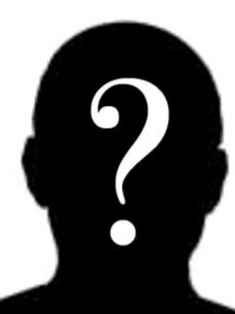 ____________________________________________________________дата рождениядата рождениядата рождениядата рожденияФамилия ИмяФамилия ИмяФамилия ИмяФамилия Имя____________________________________________________________дата рождениядата рождениядата рождениядата рожденияФамилия ИмяФамилия ИмяФамилия ИмяФамилия Имя____________________________________________________________дата рождениядата рождениядата рождениядата рожденияФамилия ИмяФамилия ИмяФамилия ИмяФамилия Имя____________________________________________________________дата рождениядата рождениядата рождениядата рожденияФамилия ИмяФамилия ИмяФамилия ИмяФамилия Имя____________________________________________________________дата рождениядата рождениядата рождениядата рожденияФамилия ИмяФамилия ИмяФамилия ИмяФамилия Имя_____________________________________________дата рождениядата рождениядата рождения